AGENDA: DAY 1
Wednesday, October 25AGENDA: DAY 1
Wednesday, October 25DAY 1 PLENARY DAY 1 PLENARY 07:00 - 08:30Registration / Exhibition Hall 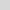 08:30 - 08:45Opening Remarks 08:45 - 09:45

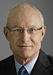 Day 1 Opening Plenary

Michael E. Porter, PhD
Bishop William Lawrence University Professor, Harvard Business School
Cambridge, MA 09:45 - 11:00Stakeholder Perspectives: Patient, Provider, and Media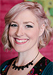 Patient Perspective
Tessa Kowaliw
Health Consumer Advocate and Educator, Principal Consultant, One Mother To Another
Adelaide, Australia 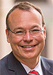 Provider Perspective
Jeffrey R. Balser, MD, PHD
President & CEO, Vanderbilt University Medical Center Dean, Vanderbilt University School of Medicine
Nashville, TN 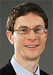 Media Perspective
Ben Harder
Chief of Health Analysis, Managing Editor, U.S. News & World Report
Washington, DC 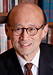 MOD/Session Chair
Thomas H. Lee, MD
Chief Medical Officer, Press Ganey Associates, Inc
Boston, USA 11:00 - 11:30 Networking Break in the Exhibit HallBREAKOUT SESSION BLOCK 1 BREAKOUT SESSION BLOCK 1 CLINICAL CARE TRACK: PATIENTS AS ADVOCATES FOR CHANGE CLINICAL CARE TRACK: PATIENTS AS ADVOCATES FOR CHANGE 11:30 - 12:45 Panel Discussion 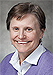 Session Chair
Susan Sherry
Deputy Director, Community Catalyst
Boston, MA 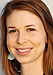 Jen Horonjeff, PhD
Patient Engagement & Consumer Insights Specialist, Officer, Patient-Centered Outcomes Research, Columbia University Medical Center, Consumer Representative, FDA
New York, NY 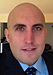 Ray Gagne Jr
Lead Organizer, Rhode Island Organizing Project
Providence, RI 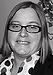 Antoinette Kraus
Executive Director, Pennsylvania Health Access Network
Philadelphia, PA 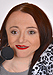 Jane Hash
Founding member, Ohio Consumer Voice for Integrated Care (OCVIC); Co-Founding Director, Classy Little Fashions Foundation
Kent, OH TECHNICAL AND OPERATIONAL TRACK: DATA CAPTURE AND IT INTEGRATION TECHNICAL AND OPERATIONAL TRACK: DATA CAPTURE AND IT INTEGRATION 11:30 - 12:45 Panel Discussion 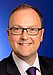 Session Chair
Paul Henderson
Director of Data and Analytics , Health and Human Services, KMPG LLP
London, UK PAYMENT AND POLICY TRACK: PURCHASING HIGH-VALUE HEALTH CARE PAYMENT AND POLICY TRACK: PURCHASING HIGH-VALUE HEALTH CARE 11:30 - 12:45 Panel Discussion 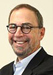 Session Chair
David Lansky, PhD
President and Chief Executive Officer, Pacific Business Group on Health (PBGH), Former Founding President, Foundation for Accountability (FACCT)
San Francisco, CA 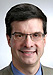 John Fox, MD, MHA
Vice President, Associate Chief Medical Officer, PriorityHealth
Grand Rapids, MI MEASUREMENT COMMUNITY TRACK: PATIENT-REPORTED OUTCOME MEASURES (PROMS) MEASUREMENT COMMUNITY TRACK: PATIENT-REPORTED OUTCOME MEASURES (PROMS) 11:30 - 12:45 Panel Discussion 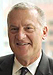 Session Chair
David Cella, PHD
Ralph Seal Paffenbarger Professor and Chair, Department of Medical Social Sciences, Director, Center for Patient-Centered Outcomes, Institute for Public Health and Medicine, Northwestern Medicine
Chicago, IL 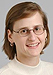 Irene Katzan, MD, MS
Cerebrovascular Center, Cleveland Clinic
Cleveland, OH 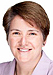 Judy Baumhauer, MD, MPH
Professor and Associate Chair Orthopaedics, University of Rochester
Rochester, NY 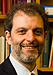 Jose M. "Chema" Valderas
Professor of Health Services and Policy Research, University of Exeter
Exeter, England RESEARCH AND INDUSTRY TRACK: REGULATORY / HEALTH TECHNOLOGY ASSESSMENT RESEARCH AND INDUSTRY TRACK: REGULATORY / HEALTH TECHNOLOGY ASSESSMENT 11:30 - 12:45 Panel Discussion 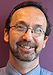 Session Chair
Sean Tunis, MD, MSC
Founder and Chief Executive Officer, Center for Medical Technology Policy (CMTP), Former Chief Medical Officer, Centers for Medicare and Medicaid Services
Baltimore, MD 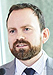 Pall Jonsson, PhD
Associate Director, Research and Development, National Institute for Health and Care Excellence, University College London
Manchester, UK 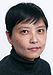 Jing Xie, PhD
Vice President, Clinical Affairs, Medical Device Innovation Consortium, Former Vice President, Global Clinical Affairs, Zimmer Biomet
Washington, DC 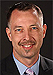 Paul G. Kluetz, MD
Associate Director of Patient Outcomes (Acting) Oncology Center of Excellence, U.S. Food and Drug Administration
Washington, DC 12:45 - 14:30Lunch / ICHOM Global UpdateBREAKOUT SESSION BLOCK 2 BREAKOUT SESSION BLOCK 2 CLINICAL CARE TRACK: DRIVING CLINICAL CHANGE AND QUALITY IMPROVEMENT CLINICAL CARE TRACK: DRIVING CLINICAL CHANGE AND QUALITY IMPROVEMENT 14:30 - 15:45 Panel Discussion 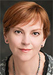 Session Chair
Jennifer Griggs, MD, MPH, FACP, FASCO
Professor, Department of Medicine, Division of Hematology/Oncology, Department of Health Management and Policy, University of Michigan
Ann Arbor, MI 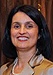 Catarina R. Dolsten, MD, MA
Principal, Catarina R. Dolsten, LLC
New York, NY 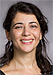 Bistra Zheleva
Vice President, International Programs, Children's Heartlink
Minneapolis-St. Paul, MN 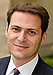 Gregory Katz
Director of Research and Innovation, Elsan Hospital Group
Paris, France TECHNICAL AND OPERATIONAL TRACK: OUTCOMES ANALYTICS: INFORMING CLINICIANS AND IMPROVING CARE TECHNICAL AND OPERATIONAL TRACK: OUTCOMES ANALYTICS: INFORMING CLINICIANS AND IMPROVING CARE 14:30 - 15:45 Panel Discussion 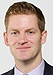 Session Chair
Caleb Stowell, MD
Enterprise Director, Value-Based Care at Providence Health and Services
Renton, WA Judy Baumhauer, MD, MPH
Professor and Associate Chair Orthopaedics, University of Rochester
Rochester, NY 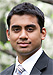 Neil W. Wagle, MD, MBA
Associate Chief Quality Officer, Partners HealthCare, Center for Population Health
Somerville, MA 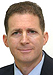 Eyal Zimlichman, MD, MSc
Deputy General Director and Chief Medical Officer, Sheba Medical Center
Tel Hashomer, Israel PAYMENT AND POLICY TRACK: LINKING COSTS AND OUTCOMES: THE FULL VALUE EQUATION PAYMENT AND POLICY TRACK: LINKING COSTS AND OUTCOMES: THE FULL VALUE EQUATION 14:30 - 15:45 Panel Discussion 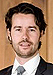 Session Chair
Pieter de Bey, MBA, MsC
Principal, BCG
New York, NY 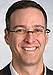 Ari Robiscek
Chief Medical Analytics Officer, Providence Health & Services
Seattle, WA 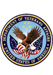 Paul Hess
Cardiologist and Health Outcomes Researcher, United States Department of Veterans Affairs
Denver, CO 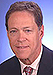 Steve Schutzer, MD
Physician Executive, Orthopedic Service Line; President, Connecticut Joint Replacement Surgeons, LLC, Trinity Health New England
Farmington, CT MEASUREMENT COMMUNITY TRACK: PROS FOR PERFORMANCE MEASUREMENT AND ACCOUNTABILITY MEASUREMENT COMMUNITY TRACK: PROS FOR PERFORMANCE MEASUREMENT AND ACCOUNTABILITY 14:30 - 15:45 Panel Discussion 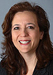 Session Chair
Helen Burstin, MD, MPH, FACP
Chief Scientific Officer, The National Quality Forum, Former Director, Center for Primary Care, Prevention and Clinical Partnerships, Agency for Healthcare Research and Quality (AHRQ)
Washington, DC 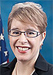 Kate Goodrich, MD
Chief Medical Officer, Centers for Medicare and Medicaid Services
Baltimore, MD 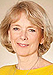 Sally Okun, RN, MMHS
Vice President for Advocacy, Policy and Patient Safety, Patients Like Me
Cambridge, MA 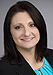 Angela M. Stover, PhD
Assistant Professor, Health Policy and Management, Lineberger Comprehensive Cancer Center, University of North Carolina at Chapel Hill
Chapel Hill, NC 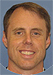 Edward Kelley, MD (invited)
Coordinator and Head of Strategic Programmes, World Health Organization
Geneva, Switzerland RESEARCH AND INDUSTRY TRACK: LEVERAGING DATA FROM CLINICAL PRACTICE FOR RESEARCH AND REGULATORY RESEARCH AND INDUSTRY TRACK: LEVERAGING DATA FROM CLINICAL PRACTICE FOR RESEARCH AND REGULATORY 14:30 - 15:45 Panel Discussion 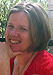 Session Chair
Paula Williamson, PhD
Professor of Medical Statistics and Director of the MRC North West Hub for Trials Methodology Research; Director, Clinical Trials Research Centre (CTRC); Head of the Department of Biostatistics, University of Liverpool
Liverpool, United Kingdom 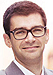 Frederico Calado
Real World Evidence Director, Novartis
Basel, Switzerland 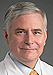 John D. McConnell, MD
Chief Executive Officer Emeritus, Wake Forest Baptist Medical Center, Gordon Hanes Chair in Urology, Wake Forest Baptist Medical Center, Executive Director and Chairman of the Board, Wake Forest Healthcare Venture
Winston-Salem, NC 15:45 - 16:00Transition Break 16:00 - 17:00

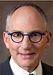 Day 1 Closing Plenary

VBHC: Peter Tollman, PHD, MBA
Senior Partner, Managing Director and BCG Fellow, The Boston Consulting Group
Boston, MA 17:00 - 19:00Adjournment and Networking ReceptionAGENDA: DAY 2
Thursday, October 26AGENDA: DAY 2
Thursday, October 26DAY 2 PLENARY DAY 2 PLENARY 07:00 - 08:30Registration / Exhibition Hall 08:00 - 08:15Day 2 Welcome 08:15 - 09:30Stakeholder Perspectives: Policy, Research, and Regulatory 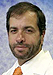 Policy Perspective 
Guillermo Dominguez-Cherit, MD, PCCM
Regional Dean, School of Medicine, Tecnologico de Monterrey 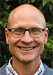 Research Perspective 
Stefan James, MD, PHD
Professor of Cardiology and Director, Uppsala Clinical Research Center, Uppsala University, Senior Interventional Cardiologist, Uppsala University Hospital
Uppsala, Sweden Regulatory Perspective
Paul G. Kluetz, MD
Associate Director of Patient Outcomes (Acting) Oncology Center of Excellence U.S. Food and Drug Administration
Washington, DC 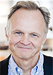 MOD/Session Chair
Stefan Larsson, MD, PHD
Cofounder and Board Member, ICHOM, Senior Partner & Managing Director, Boston Consulting Group
Stockholm, Sweden 09:30 - 09:45 Networking Break / Exhibition HallBREAKOUT SESSION BLOCK 3 BREAKOUT SESSION BLOCK 3 CLINICAL CARE TRACK: VALUE-BASED CARE IN THE COMMUNITY SETTING CLINICAL CARE TRACK: VALUE-BASED CARE IN THE COMMUNITY SETTING 09:45 - 11:00 Panel Discussion 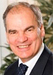 Track Chair
Professor David Williams, BDS, MSc, PhD
Professor of Global Oral Health, Lead for International Partnerships, Barts and The London School of Medicine and Dentistry
London, United Kingdom 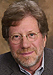 Jeff Hummel, MD, MPH
Qualis Health
Seattle, WA 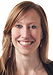 Kimberly Dennis, MD, CEDS
Founder and CEO, SunCloud Health
Highland Park, IL 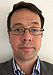 Howard Ryland, MD, MA, MsC
Registrar in Forensic Psychiatry
London, UK TECHNICAL AND OPERATIONAL TRACK: DRIVING VALUE THROUGH COLLABORATION TECHNICAL AND OPERATIONAL TRACK: DRIVING VALUE THROUGH COLLABORATION 09:45 - 11:00 Panel Discussion 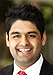 Session Chair
Andre Dias
Project Leader, BCG
Toronto, Canada 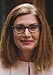 Barbara Jangels, RN, MHA
Vice President, Quality, Safety & Value, Chief Quality Officer, Seattle Cancer Care Alliance
Seattle, WA 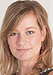 Mariska Roerson
Chief Marketing Officer, Medical Research Data Management
Nijkerk, Gelderland Province, Netherlands 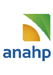 Carlos Eduardo Sverdoff
Project Leader, ANAHP
Sao Paulo, Brazil PAYMENT AND POLICY TRACK: SYSTEM-LEVEL STRATEGIES FOR ACHIEVING VBHC: THE NETHERLANDS EXPERIENCE PAYMENT AND POLICY TRACK: SYSTEM-LEVEL STRATEGIES FOR ACHIEVING VBHC: THE NETHERLANDS EXPERIENCE 09:45 - 11:00 Panel Discussion 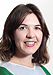 Session Chair
Charlotte Roberts, MBBS, BsC
Vice President Standardisation, ICHOM
London, UK 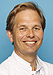 Willem Jan Bos, MD, PhD
Internist, St. Antonius
Utrcht Area, Netherlands 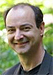 Harald Vonkeman
Chief Executive Officer and Co-founder, Transparency in Healthcare
Henglo, Netherlands 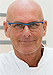 Mart van de Laar
Chief Executive Officer and Co-founder, Transparency in Healthcare
Henglo, Netherlands MEASUREMENT COMMUNITY TRACK: PATIENT EXPERIENCE IN THE VBHC CONTEXT MEASUREMENT COMMUNITY TRACK: PATIENT EXPERIENCE IN THE VBHC CONTEXT 09:45 - 11:00 Panel Discussion 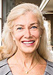 Session Chair
Elizabeth Teisberg, PhD
Professor and Executive Director, Value Institute for Health and Care, Dell Medical School, University of Texas, Austin
Austin, TX 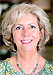 S. Gail Eckhardt, MD
Director, LIVESTRONG Cancer Institutes; Chair, Department of Oncology; Associate Dean of Cancer Programs and Professor, Department of Oncology, Dell Medical School, The University of Texas at Austin
Austin, Texas 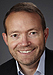 Scott Wallace, JD, MBA
Managing Director, Value Institute for Health and Care
Austin, TX RESEARCH AND INDUSTRY TRACK: INDUSTRY APPROACHES TO VALUE-BASED HEALTH CARE RESEARCH AND INDUSTRY TRACK: INDUSTRY APPROACHES TO VALUE-BASED HEALTH CARE 09:45 - 11:00 Panel Discussion 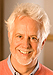 Session Chair
Robert W. Makuch, PhD
Director, Regulatory Affairs Track, Yale School of Public Health
New Haven, CT 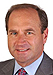 Herb Riband
Vice President Value, Access & Policy, Amgen, ESADE & Georgetown McDonough School of Business
Geneva, Switzerland 11:00 - 11:15Break11:15 - 12:15

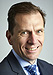 Day 2 Closing Plenary

Bas van den Dungen
Director General, Ministry of Health, Welfare and Sport
Breda Area, Netherlands 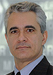 Stefano Scarpetta, PhD
Director, Employment, Labour and Social Affairs OECD
Paris, France 12:15 - 12:30

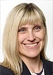 Closing Remarks

Christina Rangemark Akerman, MD, PhD
President of ICHOM, Senior Institute Associate at the Institute for Strategy and Competitiveness (ISC) at Harvard Business School
Sweden 